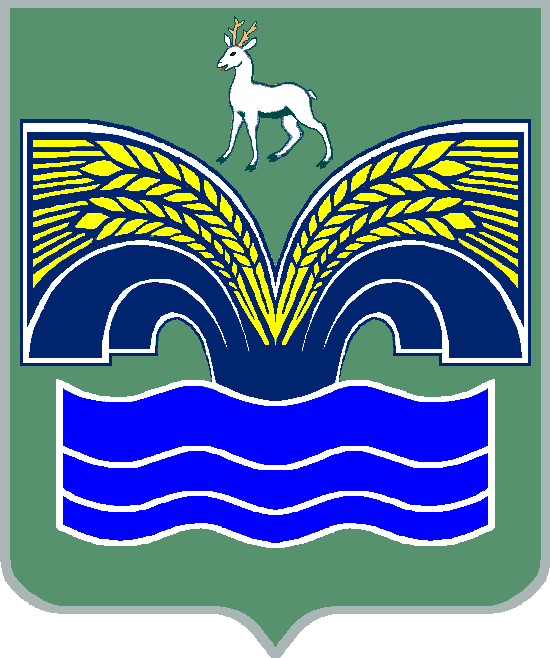 АДМИНИСТРАЦИЯСЕЛЬСКОГО ПОСЕЛЕНИЯ КРАСНЫЙ ЯРМУНИЦИПАЛЬНОГО РАЙОНА КРАСНОЯРСКИЙСАМАРСКОЙ ОБЛАСТИПОСТАНОВЛЕНИЕот                        2019 года     № В соответствии с Федеральным законом от 06.10.2003 № 131-ФЗ «Об общих принципах организации местного самоуправления в Российской Федерации», Постановлением Правительства Российской Федерации от 31.08.2018 № 1039 «Об утверждении Правил обустройства мест (площадок) накопления твёрдых коммунальных отходов и ведения их реестра», Уставом сельского поселения Красный Яр, в целях упорядочения обустройства мест (площадок) накопления твёрдых коммунальных отходов и ведения их реестра на территории сельского поселения Красный Яр муниципального района Красноярский Самарской области, администрация сельского поселения Красный Яр ПОСТАНОВЛЯЕТ:1.Утвердить Порядок определения мест сбора и накопления твердых коммунальных отходов на территории сельского поселения Красный Яр (приложение 1). 2.Утвердить Регламент создания и ведения реестра мест (площадок) накопления твердых коммунальных отходов на территории сельского поселения Красный Яр муниципального района Красноярский Самарской области (Приложение № 2).3. Опубликовать настоящее постановление в газете «Планета Красный Яр» и разместить на официальном сайте администрации сельского поселения Красный Яр сети интернет http://kryarposelenie.ru/.4. Постановление вступает в силу со дня его официального обнародования.Глава сельского поселенияКрасный Яр муниципального района КрасноярскийСамарской области							         А.Г. БушовПОРЯДОК определения мест сбора и накопления твердых коммунальных отходов на территории сельского поселения Красный Яр1. Общие положения1.1. Настоящий Порядок определения мест сбора и накопления твердых коммунальных отходов на территории сельского поселения Красный Яр муниципального района Красноярский Самарской области (далее Порядок) устанавливает процедуру определения мест сбора и накопления твердых коммунальных отходов, в том числе крупногабаритных отходов (далее – ТКО) на территории сельского поселения Красный Яр муниципального района Красноярский Самарской области.1.2. Для определения места сбора и накопления ТКО и включения их в реестр физическое лицо, юридическое лицо, индивидуальный предприниматель (далее – Заявитель) подает письменную заявку в   администрацию  сельского поселения Красный Яр муниципального района Красноярский Самарской области для принятия решения о создании мест (площадок) накопления ТКО и включения их в реестр содержащий сведения, необходимые для формирования реестра мест накопления ТКО, указанные в части 5 статьи 13.4 Федерального закона от 24 июня 1998г. № 89-ФЗ «Об отходах производства и потребления», по форме в соответствии с приложением 1 к данному Порядку. 1.3. Прием заявок осуществляется по адресу: Самарская область, Красноярский район, с. Красный Яр, ул. Комсомольская, 90.1.4. Рассмотрение заявки, согласование места сбора и накопления ТКО осуществляется   в срок не позднее 10 календарных дней со дня ее поступления. 1.5. Запрещается самовольная установка контейнеров без согласования с администрацией сельского поселения Красный Яр муниципального района Красноярский Самарской области.1.6. Допускается временная (на срок до 1 суток) установка контейнеров для сбора строительных отходов вблизи мест производства ремонтных, аварийных работ и работ по уборке территории, выполняемых юридическими и физическими лицами. При проведении культурно - массовых мероприятий. Места временной установки контейнеров должны быть согласованы с собственником, пользователем территории, где планируется разместить ТКО.2. Порядок определения мест сбора и накопления твердых коммунальных отходов. 2.1. Место сбора и накопления ТКО определяется в соответствии с действующим законодательством Российской Федерации, санитарными нормами и правилами, и визуальным осмотром   места планируемой установки. 2.2. Место для сбора и накопления ТКО определяется на земельном участке с учетом возможности подъезда спецтехники, осуществляющей сбор и вывоз ТКО, с учетом требований, предусмотренных СанПиН 2.1.2.2645-10 «Санитарно-эпидемиологические требования к условиям проживания в жилых зданиях и помещениях. Санитарно-эпидемиологические правила и нормативы», «СанПиН 42-128-4690-88. Санитарные правила содержания территорий населенных мест» и Правилами благоустройства сельского поселения Красный Яр муниципального района Красноярский Самарской области. 2.3. В целях оценки заявки на предмет соблюдения требований законодательства Российской Федерации в области санитарно-эпидемиологического благополучия населения к местам для сбора и накопления ТКО администрация не позднее 10 календарных дней запрашивает позицию (далее - запрос) Территориального отдела Управления Федеральной службы по надзору в сфере защиты прав потребителей и благополучия человека по Самарской области, уполномоченного осуществлять федеральный государственный санитарно-эпидемиологический надзор (далее - надзорный орган). По запросу администрации надзорный орган, подготавливает заключение и направляет его в адрес администрации в срок не позднее 5 календарных дней со дня поступления запроса. В случае направления запроса срок рассмотрения заявки может быть   до 20 календарных дней, при этом заявителю не позднее 3 календарных дней со дня принятия такого решения  направляется соответствующее уведомление. 2.4. По результатам рассмотрения заявки принимается решение о согласовании или отказе в согласовании создания места для сбора и накопления ТКО. 2.5. В случае согласования места сбора и накопления ТКО, составляется акт об определении места сбора и накопления ТКО в соответствии с приложением 2 к Порядку. 2.6. Акт об определении места для сбора и накопления ТКО утверждается Главой сельского поселения Красный Яр. Акт об определении места для сбора и накопления ТКО направляется заявителю в течение 10 рабочих дней со дня утверждения. 2.7. Утвержденный акт является основанием для размещения контейнерной площадки или отдельно стоящих контейнеров на определенном месте для сбора и накопления ТКО. 2.8. В случае отказа в согласовании создания места для сбора и накопления ТКО в срок, установленный пунктами 1.4 и 2.3 настоящего Порядка, направляется уведомление заявителю с указанием оснований отказа. 2.9. Основаниями отказа   в согласовании места для сбора и накопления ТКО являются:а) несоответствие заявки установленной форме; б) несоответствие заявленного места для сбора и накопления ТКО требованиям Правил благоустройства территории сельского поселения Красный Яр муниципального района Красноярский Самарской области, требованиям законодательства Российской Федерации в области санитарно-эпидемиологического благополучия населения, иного законодательства Российской Федерации, устанавливающего требования к местам для сбора и накопления ТКО. 2.10. После устранения основания отказа в согласовании создания места для сбора и накопления ТКО заявитель вправе повторно обратиться  за согласованием создания места для сбора и накопления ТКО в соответствии с настоящим Порядком. ПРИЛОЖЕНИЕ 1 к Порядку определения мест сбора и накопления твердых коммунальных отходов на территории сельского поселения Красный Яр В администрацию сельского поселения Красный Ярдля принятия решения о создании мест сбора и накопления ТКО ЗАЯВКА о создании места сбора и накопления ТКО и включения их в реестрЗаявитель___________________________________________________________________________________________________________(для юридических лиц – полное наименование и основной государственный регистрационный _________________________________________________________________________________________________________________________ номер записи в Едином государственном реестре юридических лиц, фактический адрес; _________________________________________________________________________________________________________________________для индивидуальных предпринимателей – фамилия, имя, отчество (при наличии), основной государственный_________________________________________________________________________________________________________________________ регистрационный номер записи в Едином государственном реестре индивидуальных предпринимателей,_________________________________________________________________________________________________________________________адрес регистрации по месту жительства;__________________________________________________________________________________________________________________________ для физических лиц – фамилия, имя, отчество (при наличии), серия, номер и дата выдачи паспорта или иного__________________________________________________________________________________________________________________________ документа, удостоверяющего личность в соответствии с законодательством Российской Федерации,_________________________________________________________________________________ адрес регистрации по месту жительства, контактные данные, телефон)прошу согласовать место сбора и накопления ТКО, расположенного по адресу:_________________________________________________________________________________ почтовый индекси включить его в реестр мест (площадок) накопления твердых коммунальных отходов на территории сельского поселения Красный Яр.Даю свое согласие на обработку моих персональных данных, указанных в заявке.Согласие действует с момента подачи заявки до моего письменного отзыва данного согласия Подтверждаю подлинность и достоверность представленных сведений и документов.«___» ___________ 20__ года                                 _________________/ _____________________/М.П.(для юр лиц)Приложение: Схема размещения мест (площадок) накопления твердых коммунальных отходов с отражением данных о нахождении мест (площадок) накопления твердых коммунальных отходов на карте муниципального образования сельское поселение Красный Яр масштаба 1:500; Данные о месте (площадке) накопления твердых коммунальных отходов.Приложение к Заявкео создании места сбора и накопления ТКО и включения их в реестрДанные о месте (площадке) накопления твердых коммунальных отходовПРИЛОЖЕНИЕ 2 к Порядку определения мест сбора и накопления твердых коммунальных отходов на территории сельского поселения Красный ЯрУТВЕРЖДАЮ: Глава сельского поселения Красный Яр:_______________ АКТ № _______об определении места сбора и накопления твердых коммунальных отходов"___" ____________ 20___ г.                                                                        _____________________ В соответствии с постановлением администрации сельского поселения Красный Яр муниципального района Красноярский Самарской области  «Об утверждении Порядка определения мест сбора и накопления твердых коммунальных отходов на территории муниципального образования сельского поселения Красный Яр муниципального района Красноярский Самарской области  и Регламента создания и ведения реестра мест (площадок) накопления твердых коммунальных отходов на территории сельского поселения Красный Яр муниципального района Красноярский Самарской области  и на основании заявления __________________________, произведен осмотр территории предлагаемого места сбора и накопления ТКО по адресу: ___________________________________________________________На основании изложенного, определить местом сбора и накопления ТКО территорию по адресу:_____________________________________________________________________________Предлагаемый размер земельного участка ____м х ____м, площадью _____кв.мПриложение: схема территории, на которой определено место сбора и накопления ТКО.Глава сельского поселения Красный Яр: _______________________________________РЕГЛАМЕНТсоздания и ведения реестра мест (площадок) накопления твердых коммунальных отходов на территории сельского поселения Красный Яр муниципального района Красноярский Самарской области1. Общие положения.1.1. Создание и ведение реестра мест (площадок) накопления твердых коммунальных отходов на территории сельского поселения Красный Яр муниципального района Красноярский Самарской области (далее - реестр) в соответствии с постановлением Правительства Российской Федерации от 31 августа 2018 № 1039 «Об утверждении правил обустройства мест (площадок) накопления твердых коммунальных отходов и ведения их реестра» является полномочием органов местного самоуправления сельского поселения Красный Яр муниципального района Красноярский Самарской области. 1.2. Реестр представляет собой базу данных о местах (площадках) накопления твердых коммунальных отходов и ведется на бумажном носителе и в электронном виде. 1.3. Уполномоченным органом по созданию и ведению реестра является Администрация сельского поселения Красный Яр муниципального района Красноярский Самарской области (далее - администрация). 1.4. Реестр создается и ведется на основании поступивших в администрацию для включения в реестр утвержденных Актов об определении места сбора и накопления твердых коммунальных отходов на территории  сельского поселения Красный Яр муниципального района Красноярский Самарской области.1.5. Реестр ведется на государственном языке Российской Федерации. 2. Содержание реестра мест (площадок) накопления твердых коммунальных отходов на территории  сельского поселения Красный Яр муниципального района Красноярский Самарской области. 2.1. В соответствии с пунктом 5 статьи 13.4 Федерального закона от 24 июня 1998г. № 89-ФЗ «Об отходах производства и потребления» реестр включает в себя следующие разделы: 2.1.1. Данные о нахождении мест (площадок) накопления твердых коммунальных отходов, в том числе: - сведения об адресе и (или) географических координатах мест (площадок) накопления твердых коммунальных отходов; - схема размещения мест (площадок) накопления твердых коммунальных отходов с отражением данных о нахождении мест (площадок) накопления твердых коммунальных отходов на карте  сельского поселения Красный Яр муниципального района Красноярский Самарской области масштаба 1:500. 2.1.2. Данные о технических характеристиках мест (площадок) накопления твердых коммунальных отходов, в том числе: - сведения об используемом покрытии, площади, количестве размещенных и планируемых к размещению контейнеров и бункеров с указанием их объема. При этом информация о размещенных и планируемых к размещению контейнерах и бункерах с указанием их объема формируется на основании информации, предоставляемой региональным оператором по обращению с твердыми коммунальными отходами, в зоне деятельности которого размещаются места (площадки) накопления твердых коммунальных отходов. Информация о планируемых к размещению контейнерах определяется с учетом предложений регионального оператора по обращению с твердыми коммунальными отходами, в зоне деятельности которого размещаются места (площадки) накопления твердых коммунальных отходов. 2.1.3. Данные о собственниках мест (площадок) накопления твердых коммунальных отходов, содержащие сведения: - для юридических лиц – полное наименование и основной государственный регистрационный номер записи в Едином государственном реестре юридических лиц, фактический адрес; - для индивидуальных предпринимателей – фамилия, имя, отчество, основной государственный регистрационный номер записи в Едином государственном реестре индивидуальных предпринимателей, адрес регистрации по месту жительства; - для физических лиц – фамилия, имя, отчество, серия, номер и дата выдачи паспорта или иного документа, удостоверяющего личность в соответствии с законодательством Российской Федерации, адрес регистрации по месту жительства, контактные данные. 2.1.4. Данные об источниках образования твердых коммунальных отходов, которые складируются в местах (на площадках) накопления твердых коммунальных отходов, содержащие сведения об одном или нескольких объектах капитального строительства, территории (части территории) сельского поселения Красный Яр муниципального района Красноярский Самарской области, при осуществлении деятельности на которых у физических и юридических лиц образуются твердые коммунальные отходы, складируемые в соответствующих местах (на площадках) накопления твердых коммунальных отходов. 3. Сведения в реестр вносятся Администрацией в течение 5 рабочих дней со дня принятия решения о внесении в него сведений о создании места (площадки) накопления твердых коммунальных отходов. 4. В течение 10 рабочих дней со дня внесения в реестр сведений о создании места (площадки) накопления твердых коммунальных отходов такие сведения размещаются администрацией на официальном сайте администрации сельского поселения Красный Яр муниципального района Красноярский Самарской области в информационно - телекоммуникационной сети «Интернет», с соблюдением требований законодательства Российской Федерации о персональных данных. Указанные сведения должны быть доступны для ознакомления неограниченному кругу лиц без взимания платы. 5. Контроль исполнения мероприятий по созданию и ведению реестра обеспечивает Глава сельского поселения Красный Яр муниципального района Красноярский Самарской области.Приложение № 1 к постановлению администрации сельского поселения Красный Ярот «____»______   2019 года № ______№ п/п№ п/п№ п/п11Данные о нахождении мест (площадок) накопления ТКОМуниципальное образованиеМуниципальное образование2Данные о нахождении мест (площадок) накопления ТКОАдресАдрес3Данные о нахождении мест (площадок) накопления ТКОГеографические координатыГеографические координатыширотаДанные о нахождении мест (площадок) накопления ТКОГеографические координатыГеографические координатыдолготаДанные о собственниках Наименование организации-балансодержателя (юр.лицо/ИП/ физ. лицо)Наименование организации-балансодержателя (юр.лицо/ИП/ физ. лицо)5Данные о собственниках ОГРН (юр. лицо/ИП) / Паспортные данные (физ. лицо)ОГРН (юр. лицо/ИП) / Паспортные данные (физ. лицо)6Данные о собственниках Фактический адрес (юридическое лицо/ИП) / Адрес по регистрации места жительства (физическое лицо)Фактический адрес (юридическое лицо/ИП) / Адрес по регистрации места жительства (физическое лицо)7Данные о собственниках Совместное использование с другими Совместное использование с другими 8Данные о собственниках  Организация, оказывающая услуги по сбору и транспортированию ТКОНаименование9Данные о собственниках  Организация, оказывающая услуги по сбору и транспортированию ТКОИНН10Данные о технических характеристиках мест (площадок) накопления ТКОСведения о контейнерных площадкахНомер контейнерной площадки11Данные о технических характеристиках мест (площадок) накопления ТКОСведения о контейнерных площадкахТип используемого покрытия12Данные о технических характеристиках мест (площадок) накопления ТКОСведения о контейнерных площадкахПлощадь, м213Данные о технических характеристиках мест (площадок) накопления ТКОСведения о контейнерных площадкахМатериал ограждения14Данные о технических характеристиках мест (площадок) накопления ТКОДля несортированных отходовКоличество контейнеров/  бункеров15Данные о технических характеристиках мест (площадок) накопления ТКОДля несортированных отходовЕмкость (отдельного контейнера/ бункера),  м316Данные о технических характеристиках мест (площадок) накопления ТКОДля несортированных отходовМатериал контейнера/ бункера17Данные о технических характеристиках мест (площадок) накопления ТКОДля утилизируемых отходов                  (раздельный сбор)Количество контейнеров/бункеров18Данные о технических характеристиках мест (площадок) накопления ТКОДля утилизируемых отходов                  (раздельный сбор)Емкость (отдельного контейнера/ бункера),  м319Данные о технических характеристиках мест (площадок) накопления ТКОДля утилизируемых отходов                  (раздельный сбор)Материал контейнера/ бункера20Данные о технических характеристиках мест (площадок) накопления ТКОДля накопления и сбора КГОКоличество контейнеров/  бункеров21Данные о технических характеристиках мест (площадок) накопления ТКОДля накопления и сбора КГОЕмкость (отдельного контейнера/ бункера),  м322Данные о технических характеристиках мест (площадок) накопления ТКОДля накопления и сбора КГОМатериал контейнера/ бункера23Данные о технических характеристиках мест (площадок) накопления ТКОКоличество планируемых к размещению контейнеров/бункеровКоличество планируемых к размещению контейнеров/бункеров24Данные об источниках образования ТКООбъект капитального строительстваОбъект капитального строительства25Данные об источниках образования ТКОТерритории (части территории) поселенияТерритории (части территории) поселения26Согласованны с органами Роспотребнадзора(да/нет)Согласованны с органами Роспотребнадзора(да/нет)Согласованны с органами Роспотребнадзора(да/нет)27Данные о земельном участкекадастровый номер земельного участкакадастровый номер земельного участка28Данные о земельном участкеформа собственности земельного участка(частная/муниципальная/федеральная/собственность Самарской области/государственная собственность не разграниченаформа собственности земельного участка(частная/муниципальная/федеральная/собственность Самарской области/государственная собственность не разграничена29Данные о земельном участкеСведения о правообладателе земельному участкаСведения о правообладателе земельному участка30Данные о земельном участкеоснование пользования (владения) земельным участкомоснование пользования (владения) земельным участком31Приложение № 2 к постановлению Администрациисельского поселения Красный Яр от «___»_______ 2019 года № ____